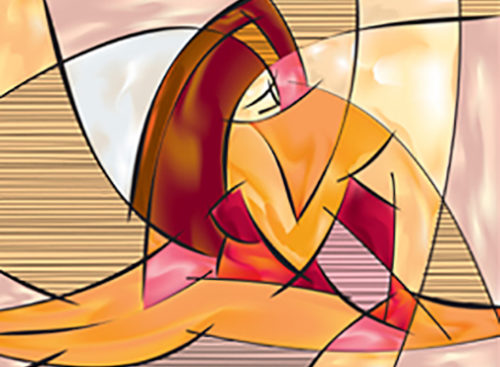 BIOLOGY OF HUMAN SEXUALITYBSC 1026 – Fall 2023CRN 11611CRN 11843CRN 12627Instructor:                     	Stephen Cramer, MA, PMDContact Information:     	AHS Building Room 231 [AHS Room 231]                                       	E-mail: through your Canvas account (Preferred)				Administrative assistants:				Gabriel Brown – 407 582 5156				Jack Davies – 407 582 1164Office Hours:	I will be online frequently every week.  E-mail/message me through your Canvas account.  I will get back to you as soon as I can.  Office hours on Zoom will be periodically scheduled.	I do not give out my personal phone number as I have had very negative experiences with students at all hours of the day and night.Class Meetings:              	There will be periodic Zoom meetings – time to be determined (TBD).  Zoom meetings will be announced in Canvas.  The first week of class there will be a Zoom meeting – these meetings should be attended by all students for the orientation information.  After the first week the day and time will be determined.  	The Zoom meetings are very important as they will allow students to ask questions of the instructor.  These meetings are for the students to inquire about their progress, or they can be tutoring sessions for the students.	Although there are no face-to-face meetings all students need to get online frequently during the week so that no assignments or examinations are missed.	The student needs to ensure the computer being used is reliable.  The students should have a backup plan in case of computer issues.Statement of Agreement:  	This syllabus and the schedule is an agreement between the student and the instructor. By attending this course, the student agrees to the terms and conditions of this agreement/contract (syllabus and schedule). It is the responsibility of the student to carefully read this agreement/contract (syllabus and schedule), and to adhere to all policies and procedures within.Course Description:        	This is a three (3) credit, non-laboratory course designed to introduce students to various biological aspects of human sexuality, including sexual genetics and sex determination, sexual anatomy, physiology and development, processes of fertilization, pregnancy, birth control, sexually transmitted diseases, menstruation, menopause, and aging. Other appropriate areas may be discussed when time permits. Students should be prepared to complete college level reading, writing, and mathematics assignments as part of this course. This course meets the General Education science requirement for graduation. (Catalogue)Prerequisites:                	NoneText:                              	Our Sexuality, by Crooks, R., Baur, K. and L. Widman, Cengage Learning, Inc., 14th Edition.	Contact the bookstore online or by phone to get the textbook for the course.  The student has the option to get the hard copy or the online copy.For each topic, the textbook should be read to enhance the understanding of the material.  The power point presentations/outlines are thorough and there is more information in the power points/outlines than in the book.VC Competencies:       	“The faculty of Valencia College has identified four core competencies that define the learning outcomes for a successful Valencia graduate. These competencies are at the heart of the Valencia experience and provide the context for learning and assessment at Valencia College. You will be given opportunities to develop and practice these competencies in this class. The four competencies are: Think - think clearly, and creatively, analyze, synthesize, integrate and evaluate in the many domains of human inquiryThink critically and make choices by acquiring, analyzing and evaluating knowledge acquired during the course.Act - act purposefully, effectively and responsibly.	Act by demonstrating good citizenship using your skills and acquired knowledge during the semester.	Communicate - communicate with different audiences using varied means	Communicate your thoughts and ideas effectively and correctly in speech and written response during discussions in class and in your paper (if assigned).	Value - make reasoned judgments and responsible commitments	Value and evaluate the opinion and views of others especially when they are different from your own as expressed by the instructor and the students in the class.Students with Disabilities:  	Students with disabilities who qualify for academic accommodations must provide a letter from the Office for Students with Disabilities and discuss specific needs with the professor within the first two (2) weeks of class.  The Office for Students with Disabilities determines accommodations based on appropriate documentation of disabilities.                                        	Their office is located on the West Campus SSB 102 and can be contacted at phone number 407 582 1523, FAX 407 582 1326"Students with disabilities who qualify for academic accommodations must provide a Notification to Instructor (NTI) form from the Office for Students with Disabilities (OSD) [407 582 2229] and discuss specific needs with the professor, preferably during the first two weeks of class; accommodations will not be applied retroactively.  The Office for Students with Disabilities determines accommodations based on appropriate documentation of disabilities."Teaching Style:	This is an online program.  All topics will have a power point and an outline.  For each topic there will be an assignment and an examination.  The topic surveys are a sample of the questions in the test bank.  There will also be Zoom meetings throughout the semester as stated above. Again, these sessions should be attended. Communication shall be through the Canvas message system.Faculty/Student Communication:	“Valencia College is committed to providing each student a quality educational experience. Faculty members have set high standards of instruction for themselves and for you. If you have a problem in a class, your first step is to talk to your instructor. If you are still dissatisfied, you may talk with the academic dean of the division for your class. We will work together to resolve any issues that arise.”On-line Component:       	The online component for the course consists of the         following in Canvas:                                      Announcements – This is the area where the instructor will inform the whole class of the important things that may be happening in the class during the semester.                                        	The student should check this area frequently – at least 4 to 5 times a week.	The system is set up so that the six (6) most recent announcements are displayed on the Home page for the course.                                      Calendar – All important happenings in the class may be placed in the calendar.                                      Messages - E-mail – If the instructor has to contact students individually or as a whole, he will only use the Canvas message system to do it.  If you use the Atlas message system, the school recommends that the students’ Atlas E-mail account not be forwarded to another account.                                      Power Point Presentations – The power point presentations will be in Canvas.  These presentations may be your best source for completing the assignments and examinations.                                      Outlines – The outlines will be in Canvas.                                        	How you use the outlines with the power points will be up to the student.  Each student should know their learning style.  The outlines are basically the notes to the topics in the course – produced from the power point presentations.                                      Grades – Students’ grades will be placed in Canvas.                                        	This allows the students to keep track of their progress in the course during the semester.                                        	You should know where you stand on a continuous basis.	On a weekly basis the total number of points that could be earned in the course to that point will be given in an announcement.  Also, the 70% points will be given so the student can see if they are passing with a C or better.                                    Assignments - The assignments throughout the course will be placed in Canvas.  They need to be completed within the times they are available – read the announcements for the topic assignments.  	Make sure the Assignments and Examinations Guidelines are read under Course Information.Each assignment for each topic will be a different length.  All questions will be delivered at once. Do not follow the instructions at the beginning of the assignments.  The assignments may be set up differently than what is described in the instructions.         The assignments will be automatically submitted when they become unavailable on the deadline date.Once the assignment is submitted on the deadline date there shall be NO reposting.Once the assignment is submitted the grade will be given to the student and registered in the grade book in Canvas.                                      	If there are technical problems you need to contact the appropriate individuals immediately – help desk first as discussed in the Computer Guidelines.                                      	Students may be given at least three (3) days’ notice in the Announcements that the assignments will be available.                                      Examinations – The exams throughout the course will be placed in Canvas.  They need to be completed by the deadline dates. 	Make sure the Assignments and Examinations Guidelines are read under Course Information.                                      The student will be able to get into the exam ONLY ONCE – this includes all topic exams and the final exam.  Do not follow the instructions at the beginning of the exams.  The exams are set up differently than what is described in the instructions.         Once the exam is submitted the grade will be given to the student and registered in the grade book in Canvas.                                       	Students may be given at least three (3) days notice in the Announcements that the exams will be available.                                      	The final exam will also be online.                                        	It will consist of 100 questions for 200 points.                                        	It will be available for 24 hours only and you will have 200 minutes to complete it.                                        	It is a comprehensive exam – covering all the information/topics covered during the program.Guidelines for reposting exams:                                      	The student needs to read these guidelines in the Worksheet/Examination Guidelines under Getting Started – Course Information.Grading Policy:               	The final grade shall be based on a point system (not the percentage system).                                      	Points are earned by completing all assignments and examinations by the deadline date.	Grading Scale:		A = 1620 to 1800 points		B = 1440 to 1619 points		C = 1260 to 1439 points		D = 1080 to 1259 points		F = 0 to 1079 points	1.  All assignments/examinations shall be completed by the assigned/deadline date.                                      	This is the last day an assignment/examination may be completed.  Deadline - the latest time or date by which something should be completed A line or limit that must not be passedDue date - the date on which something falls due The date on which something is planned or expected to happen                                      	NO ASSIGNMENTS SHALL BE REPOSTED FOR ANY REASON.                                        IT IS HIGHLY RECOMMENDED TO COMPLETE ALL ASSIGNMENTS AND EXAMINATIONS PRIOR TO THE DEADLINE DATE.Assignment - a task or piece of work assigned to someone as part of a course of studyA specified task or amount of work assigned or undertakenExamination - a test to show a person's progress, knowledge, or ability A set of questions or exercises testing knowledge or skill                                      2.  The final exam shall be posted for 24 hours only.                                        	If the exam is missed and there is time before the grades need to be posted the final exam can be reposted per the reposting guidelines above (listed in the schedule).  If the reason is a technical problem follow the guidelines in the Computer Guidelines.                                       	Problems taking any exam during the semester will be addressed on an individual basis.	The answers to the topic examination/assignment questions are made available to the students for 24 hours after the examination/assignment is submitted3.  The midterm assignment will be posted in Canvas and will not be reposted for any reason when it becomes unavailable since the students will have about eight (8) weeks to complete it.                                      	4.  If a student misses the final exam and the instructor is not contacted, she/he shall be assigned the grade earned for the course including the final exam that was not taken – final exam with a grade of “0”.                                      	5.  All information from the textbook, assignments, handouts, and media may appear on the exams.                                        	The student is responsible for all material covered.                                      	6.  The student is responsible for knowing all the important dates related to exams and assignments in the class.	Buy or use an acquired calendar and place all dates related to the class on this calendar.	These dates may also be placed in your smart phone and reviewed frequently                                      	7.  If a student has a vested interest in the course – graduating at the end of the semester, scholarship, grants, loans, GI bill, school permit to remain in the country, dual enrollment – it is highly recommended for her/him to keep up with the work and get it completed by the deadline date.Students on financial aid should consult an advisor or counselor before withdrawing from a course; there may be financial implications to the student which he or she must know about to make an informed decision before withdrawing from a course.  Students with some scholarships who withdraw or are withdrawn from a class must pay the college for the cost of the class.  Other scholarship sponsors may also require repayment.In order to academically maintain financial aid, students must meet all of the following requirements:     Complete 67% of all classes attempted, and      Maintain a Valencia GPA of 2.0 or higher, and     Maintain an overall GPA of 2.0 or higher, and      Complete degree within the 150% timeframeDetailed information about maintaining satisfactory academic progress (SAP) can be found at:http://valenciacollege.edu/finaid/satisfactory_progress.cfm                                      	8.   There shall be NO make-up work given in the class for any student not making the grade at any time in the semester.                                      	9.   The lowest grade is NOT dropped when the final grade is computed for each student.Exam Guidelines:           	1.  It is highly recommended that the exams be taken as soon as they are posted – that is, in the first couple of days they are available.                                      	2.  Any problems with the exams will be addressed on an individual basis.  -The decisions for reposting will be based on what is indicated in the instructor’s Canvas account.                                        	3.  If the instructor’s site indicates Not Taken (no grade is given), then it will be assumed that the student did not take the exam.  It will be the student’s responsibility to prove that the exam was taken if there is a concern.                                      	4.  If the instructor’s site reads In Progress, then the student should try to reenter the exam, finish it, and submit it as long as the exam is available and there is time left.  If the student is kicked out of the exam due to the system the student is using or a power failure, the student may get back into the exam and finish it as long as the exam is still available and time has not run out.The Canvas system does not kick a student out of the computer unless maintenance is being done – this maintenance schedule is posted in Canvas.  Be familiar with the browser you are using and never go into the Canvas system through Atlas.Never have Atlas open and/or minimized when working in Canvas.-Review the Computer Guidelines for more information.                                      	5.  If the instructor’s site reads Needs Grading, the instructor has to enter the exam site for the student and submit the grade in the system.                                        	This indicates that something unusual was done during the exam.-The student should E-mail the instructor informing him of the status of the grade.                                      	6.  If the instructor’s site shows a Grade for the exam, there is no action to be taken.                                      	7.   According to the current withdrawal policy, the student must withdraw from a course by the withdrawal deadline – indicated in the schedule and the calendar for the course – to receive a “W” for the course.  The student cannot withdraw from a course after this date and shall receive the grade for the course as if the student attended to the last day of the program.                                        	Only under extreme situations will the instructor withdraw a student after the withdrawal date.                                        	This will require the student to contact the instructor informing him of the reasons the student is not able to complete the program.  	This decision will be based on the individuals’ issues during the class.	“A student who withdraws from class before the withdrawal deadline of October 27 will receive a grade of “W.”  A faculty member is permitted to withdraw a student from the faculty member's class up to the beginning of the final exam period, for violation of the faculty member's attendance policy, as published in the faculty member's syllabus. A student is not permitted to withdraw from this class after the withdrawal deadline; if you remain in the class after the withdrawal deadline, you can only receive a grade of A, B, C, D, F or I. An I grade will only be assigned under extraordinary circumstances that occur near the end of the semester.  If you receive an I, the work missed must be made up during the following semester, at which time you will get an A, B, C, D or F.  Failure to make up the work during the following semester will result in you getting a grade of F in the course.  Any student who withdraws from this class during a third or subsequent attempt in this course will be assigned a grade of “F.”                                       	Online Conduct:       	1.  Participation is an important part of the learning process.  Online participation involves completing assignments and examinations as they are posted.	-Zoom meetings may allow students to interact with the instructor and classmates.	2.  For online guidelines, read the information in Netiquette under Course Information.                                      	3.  Due to the nature of the course, the text and other course materials use adult content and adult language.                                        Nudity and street or vulgar language may be used.                                        This is not to be used out of context of the topic being covered or to excess.                                        Proper decorum shall be followed at all times.Baycare Behavioral Health’s Student Assistance Program:“Valencia is committed to making sure all our students have a rewarding and successful college experience.  To that purpose, Valencia students can get immediate help that may assist them with psychological issues dealing with stress, anxiety, depression, adjustment difficulties, substance abuse, time management as well as relationship problems dealing with school, home or work.  Students have 24-hour unlimited access to the Baycare Behavioral Health’s confidential student assistance program phone counseling services by calling (800) 878-5470.  Three free confidential face-to-face counseling sessions are also available to students.”Also, students may need to contact the Victim Service Center’s Sexual Assault Hotline at 407-497-6701.Security Statement:	We want to reassure you that our security officers are here around the clock to ensure the safety and security of the campus community.  It’s important to remain alert and aware of your surroundings, especially during the early morning or evening hours. Remember that you can always call security for an escort if you feel uncomfortable walking alone on campus.  White security phones can also be found in many of our buildings; simply pick up the phone and security will answer. 
Finally, report any suspicious persons to West Campus Security at 407-582-1000, 407-582-1030 (after-hours number) or by using the yellow emergency call boxes located on light poles in the parking lots and along walkways.College Catalog/Student Handbook/Policy Manual:A full description of all College policies can be found in the College CatalogThe Student HandbookThe Policy ManualThe college calendar for important dates. Weather Emergencies:	In the case of weather emergencies, you can find out about school closings by signing up to update your information for Valencia Alerts.Academic Honesty:        	Every student is expected to be in compliance with the college catalogue and student handbook.                                        	Any student who is caught cheating on an exam and/or plagiarizing shall be treated according to Valencia’s policy on academic honesty.  This will result in a grade of “0” for the assignment and possible withdrawal from the program.	“Each student is required to follow Valencia policy regarding academic honesty.  All work submitted by students is expected to be the result of the student’s individual thoughts, research, and self-expression unless the assignment specifically states ‘group project.’” With the first occurrence of academic dishonesty, in any form, a student will receive a failing grade for that single assignment/assessment. Proof of a subsequent event of academic dishonesty will result in a failing grade in the class along with a referral to the Dean of Science and the Dean of Students.Disclaimer:                     	The syllabus and schedule may be changed with verbal and/or written notice of the instructor at any time during the semester.“The course outline and syllabus are subject to change as needed; changes will be announced in class (students will be contacted with this information, such as by using ATLAS email, Canvas, etc.) in a timely manner, when necessary.  Your continued participation in this course after the drop/refund deadline period constitutes an agreement with and an acceptance of the conditions presented in this syllabus.”WeekModuleActivity1IntroductionsDiscussion Board – 25E-mail Assignment – 25Practice Examination - 502OrientationAssignment – 82Examination – 353Perspectives on SexualityAssignment – 67Examination – 504Sexuality Research:Methods & ChallengesAssignment – 45Examination – 455/6Female SexualAnatomy & PhysiologyAssignment – 138Examination – 856Male SexualAnatomy & PhysiologyAssignment - 1096/7Male Sexual Anatomy & Physiology (cont.)Examination – 851/8Midterm Anatomy & Physiology AssignmentAssignment - 2449Gender IssuesAssignment – 106Examination – 7010Spring Break11Sexual Arousal & ResponseAssignment – 76Examination – 7012Sexual BehaviorsAssignment – 39Examination – 5013ContraceptionAssignment – 57Examination – 5014Conceiving Children: Process & ChoiceAssignment – 72Examination – 7015Sexually Transmitted InfectionsAssignments - 85Examination - 8516Final Examination200 points17Grades due @ 0900Grades Viewable on Atlas